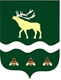 АДМИНИСТРАЦИЯЯКОВЛЕВСКОГО МУНИЦИПАЛЬНОГО ОКРУГАПРИМОРСКОГО КРАЯ ПОСТАНОВЛЕНИЕОб утверждении положенияо конкурсной комиссии по отбору социальноориентированных некоммерческих организаций в Яковлевском муниципальном округе в целях предоставления им субсидий из местного бюджета на финансовое обеспечение затрат, связанных с реализацией общественно значимых программ (проектов)В целях предоставления социально ориентированным некоммерческим организациям в Яковлевском муниципальном округе субсидий из местного бюджета на финансовое обеспечение затрат, связанных с реализацией общественно значимых программ (проектов), руководствуясь Уставом Администрации Яковлевского муниципального округаПОСТАНОВЛЯЕТ:   Утвердить Положение о конкурсной комиссии по отбору социально ориентированных некоммерческих организаций в Яковлевском муниципальном округе в целях предоставления им субсидий из местного бюджета на финансовое обеспечение затрат, связанных с реализацией общественно значимых программ (проектов).Признать утратившим силу постановление Администрации Яковлевского муниципального района от 11.01.2023 № 5-па «Об утверждении положения о конкурсной комиссии по отбору социально ориентированных некоммерческих организаций в Яковлевском муниципальном районе в целях предоставления им субсидий из местного бюджета на финансовое обеспечение затрат, связанных с реализацией общественно значимых программ (проектов)».Руководителю аппарата Администрации Яковлевского муниципального района (Сомовой О.В.) опубликовать настоящее постановление в газете "Сельский труженик" и разместить на официальном сайте Яковлевского муниципального округа.Контроль исполнения настоящего распоряжения оставляю за собой.Глава  Яковлевского муниципального округа                                                                            А.А. Коренчук   Приложение                                                                                                  к   распоряжению Администрации Яковлевского муниципального округа	                                                                                                 от 08.04.2024 № 271-па ПОЛОЖЕНИЕО КОНКУРСНОЙ КОМИССИИ ПО ОТБОРУ СОЦИАЛЬНООРИЕНТИРОВАННЫХ НЕКОММЕРЧЕСКИХ ОРГАНИЗАЦИЙ В ЯКОВЛЕВСКОМ МУНИЦИПАЛЬНОМ ОКРУГЕ В ЦЕЛЯХ ПРЕДОСТАВЛЕНИЯ ИМ СУБСИДИЙ ИЗ МЕСТНОГО БЮДЖЕТА НА ФИНАНСОВОЕ ОБЕСПЕЧЕНИЕ ЗАТРАТ, СВЯЗАННЫХ С РЕАЛИЗАЦИЕЙ ОБЩЕСТВЕННО ЗНАЧИМЫХ ПРОГРАММ (ПРОЕКТОВ)I. ОБЩИЕ ПОЛОЖЕНИЯ1.1. Настоящее Положение о конкурсной комиссии по отбору социально ориентированных некоммерческих организаций в Яковлевском муниципальном округе в целях предоставления им субсидий из местного бюджета на финансовое обеспечение затрат, связанных с реализацией общественно значимых программ (проектов) (далее - Положение), определяет порядок формирования и деятельности, а также основные функции конкурсной комиссии по отбору социально ориентированных некоммерческих организаций в Яковлевском муниципальном округе в целях предоставления им субсидий из местного бюджета на финансовое обеспечение затрат, связанных с реализацией общественно значимых программ (проектов) (далее соответственно - Комиссия, Конкурс, СО НКО).1.2. Комиссия является коллегиальным органом и в своей деятельности руководствуется Конституцией Российской Федерации, федеральными законами, нормативными правовыми актами Президента Российской Федерации, Правительства Российской Федерации, законами Приморского края, правовыми актами Губернатора Приморского края, Администрации Приморского края и Правительства Приморского края, Администрации Яковлевского муниципального округа,  а также настоящим Положением.1.3. Организационно-техническое обеспечение деятельности Комиссии осуществляет муниципальное бюджетное учреждение «Центральная клубная система» Яковлевского муниципального округа(далее - МБУ «ЦДК»).II. ФУНКЦИИ И ПРАВА КОМИССИИ2.1. В рамках своей деятельности Комиссия на первом этапе Конкурса осуществляет следующие функции:2.1.1. Рассмотрение заявок СО НКО и прилагаемых к ним документов на участие в Конкурсе (далее - заявка), а также СО НКО на соответствие требованиям, установленным Порядком проведения конкурсного отбора, определения объема и предоставления субсидий социально ориентированным некоммерческим организациям в Яковлевском муниципальном округе в целях финансового обеспечения затрат, связанных с реализацией общественно значимых программ (проектов) (далее - Порядок);2.1.2. Принятие решения о допуске СО НКО к участию в Конкурсе, о направлении заявки на доработку или об отказе в допуске СО НКО к участию в Конкурсе (с указанием причины).Участниками Конкурса считаются СО НКО, в отношении которых принято решение о допуске к участию в Конкурсе (далее - участники Конкурса).2.2. В рамках своей деятельности Комиссия на втором этапе Конкурса осуществляет следующие функции:2.2.1. Оценку заявок участников Конкурса в соответствии с критериями оценки заявок, утвержденными приложением № 3 к Порядку (далее - критерии оценки), и определение итогового балла каждой заявки (далее - итоговый балл);2.2.2. Принятие решения о победителях Конкурса.2.3. Комиссия для выполнения возложенных на нее функций имеет право:2.3.1. Запрашивать необходимые материалы и информацию по вопросам, входящим в ее компетенцию;2.3.2. Обобщать и анализировать полученную информацию;2.3.3. Приглашать на заседания Комиссии уполномоченных представителей участников Конкурса;2.3.4. Заслушивать на заседании Комиссии уполномоченных представителей участников конкурсного отбора.III. СОСТАВ, СТРУКТУРА,ПОРЯДОК ФОРМИРОВАНИЯ И ДЕЯТЕЛЬНОСТИ КОМИССИИ3.1. Состав Комиссии формируется Администрацией Яковлевского муниципального округа.В состав Комиссии могут быть включены представители:органов местного самоуправления Яковлевского муниципального округа (по согласованию);Муниципальных учреждений Яковлевского муниципального округа;некоммерческих организаций, деятельность которых направлена на решение социальных проблем, развитие гражданского общества в Приморском крае (по согласованию);коммерческих организаций, осуществляющих благотворительную деятельность, деятельность, направленную на развитие социального предпринимательства (по согласованию);средств массовой информации (по согласованию);3.2. Число членов Комиссии должно быть нечетным и составлять не менее пяти человек.3.3. Информация о составе Комиссии должна быть размещена Администрацией Яковлевского муниципального округа в открытом доступе на официальном сайте в информационно-телекоммуникационной сети Интернет не позднее трех рабочих дней со дня его утверждения.3.4. В состав Комиссии входят председатель, заместитель председателя, секретарь и иные члены Комиссии.3.5. Председатель Комиссии:осуществляет общее руководство деятельностью Комиссии;утверждает повестку дня заседания Комиссии;подписывает протоколы заседаний Комиссии;выносит на обсуждение вопросы, связанные с деятельностью Комиссии.3.6. В случае отсутствия председателя Комиссии его полномочия исполняет заместитель председателя Комиссии.3.7. Секретарь Комиссии:организует подготовку заседаний Комиссии;организует предварительное ознакомление членов Комиссии с заявками;формирует повестку дня заседания Комиссии;уведомляет членов Комиссии о дате, времени, месте проведения заседания Комиссии и его повестке;приглашает на заседания Комиссии уполномоченных представителей участников Конкурса;ведет протоколы заседаний Комиссии.3.8. В случае отсутствия секретаря Комиссии на заседании Комиссии его полномочия исполняет другой член Комиссии по решению председательствующего на заседании Комиссии.3.9. Повестка дня и материалы к заседанию Комиссии предоставляются членам Комиссии не позднее чем за пять дней до заседания Комиссии.3.10. Члены Комиссии участвуют в заседаниях Комиссии лично, без права замены.3.11. Заседание Комиссии является правомочным, если на нем присутствует большинство от общего числа членов Комиссии.3.12. Комиссия принимает решение по рассматриваемому вопросу путем открытого голосования.3.13. Член Комиссии осуществляет свое право на голосование лично, имеет один голос по каждому из предложений и подает его путем выражения своей воли открытым голосованием "ЗА", "ПРОТИВ" либо как воздержавшийся от голосования.3.14. Решение Комиссии принимается простым большинством голосов от числа членов Комиссии, присутствующих на заседании. В случае равенства голосов решающим является голос председательствующего на заседании Комиссии.3.15. Решения Комиссии оформляются:протоколом рассмотрения заявок и допуска СО НКО к участию в Конкурсе;протоколом оценки заявок и определения победителей Конкурса;протоколом о признании Конкурса несостоявшимся.Протоколы оформляются и подписываются председательствующим на заседании и членами Комиссии в течение двух рабочих дней со дня заседания Комиссии.3.16. Протокол рассмотрения заявок и допуска СО НКО к участию в Конкурсе должен содержать:сведения о СО НКО, подавших заявки (полное и сокращенное наименование (последнее - при наличии));информацию о членах Комиссии, принимающих участие в заседании Комиссии;информацию о наличии у членов Комиссии - участников заседания Комиссии конфликта интересов в отношении вопросов, рассматриваемых на заседании Комиссии, в том числе о личной заинтересованности члена Комиссии в итогах Конкурса или иных обстоятельствах, способных повлиять на участие члена Комиссии в работе Комиссии, указанную в пункте 3.21 Положения, и решение о результатах рассмотрения данной информации;решение о допуске СО НКО к участию в Конкурсе, о направлении заявки на доработку или об отказе в допуске к участию в Конкурсе с обоснованием такого решения и с указанием положений Порядка, которым не соответствует СО НКО и поданная СО НКО заявка;сведения о результатах голосования, в том числе о решении каждого члена Комиссии о допуске СО НКО к участию в Конкурсе, направлении заявки на доработку или об отказе в допуске к участию в Конкурсе;сведения об особом мнении участников заседания, которое они потребовали внести в протокол.3.17. Протокол оценки заявок и определения победителей Конкурса должен содержать:сведения об участниках Конкурса;информацию о членах Комиссии, принимающих участие в заседании Комиссии;информацию о наличии у членов Комиссии - участников заседания Комиссии конфликта интересов в отношении вопросов, рассматриваемых на заседании Комиссии, в том числе о личной заинтересованности члена Комиссии в итогах Конкурса или иных обстоятельствах, способных повлиять на участие члена Комиссии в работе Комиссии, указанную в пункте 3.21 настоящего Положения, и решение о результатах рассмотрения данной информации;сведения об итоговых баллах каждой заявки с указанием количества баллов по каждому из критериев оценки, в том числе сведения о результатах голосования каждого члена Комиссии, включая сведения об особом мнении участников заседания, которое они потребовали внести в протокол; решение о победителях Конкурса.3.18. Протокол о признании Конкурса несостоявшимся должен содержать решение о признании Конкурса несостоявшимся с обоснованием такого решения.3.19. Член Комиссии, не согласный с принятым решением, имеет право в письменном виде изложить свое мнение, которое приобщается к протоколам заседаний Комиссии.3.20. Член комиссии не вправе самостоятельно вступать в личные контакты с СО НКО, подавшими заявки на участие в Конкурсе.3.21. В случае если член Комиссии лично (прямо или косвенно) заинтересован в итогах Конкурса или имеются иные обстоятельства, способные повлиять на участие члена Комиссии в работе Комиссии, он обязан проинформировать об этом Комиссию до начала рассмотрения заявок.Под личной заинтересованностью члена Комиссии понимается возможность получения им доходов в денежной либо натуральной форме, доходов в виде материальной выгоды (в том числе имущественных прав или услуг имущественного характера) непосредственно для члена комиссии, его близких родственников, а также граждан или организаций, с которыми член комиссии связан финансовыми или иными обязательствами.3.22. Комиссия, если ей стало известно о наличии обстоятельств, способных повлиять на участие члена Комиссии в работе Комиссии, обязана рассмотреть их и принять одно из следующих решений:приостановить участие члена Комиссии в работе Комиссии;рассмотреть заявки, в отношении которых имеется личная заинтересованность члена Комиссии или иные обстоятельства, способные повлиять на участие члена Комиссии в работе Комиссии, без участия члена Комиссии в обсуждении соответствующих заявок.от08.04.2024с. Яковлевка№   271 -па